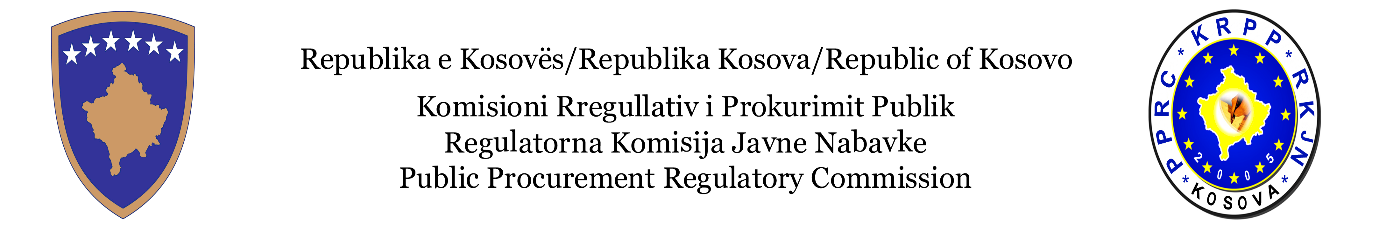 TRAJNIM THEMELOR (Për nevojat urgjente te AK) NE PROKURIM PUBLIK
                                                                2018 UDHĘZIM: Ju lutem plotësoni Formularin(aplikacionin ) me të gjitha të dhënat e kërkuara, aplikacioni duhet të dorëzohet më së largu deri me  28.09.2018, format tjera të aplikacionit nuk do të pranohen. Aplikacionet mund të dorëzohen  në kopje elektronike (të skanuara) në E-mal adresën, trajnimet.krpp@rks-gov.net ose origjinale në zyrat e  KRPP-së (arkiv). Aplikacionet e dërguara në E-mail që nuk janë të skanuara dhe nuk përmbajnë  nënshkrimin dhe vulën e Institucionit  përgjegjës nuk do të jenë të vlefshme.  Shpjegim : Ky program i trajnimit për prokurim publik synon te i plotësoj : Nevojat emergjente te Autoriteteve Kontraktuese te cilat për momentin nuk kane zyrtare te certifikuar te prokurimit Publik. Nevojat e Autoriteteve Kontraktuese qe kane mungesë te stafit profesional me certifikatë bazike. KERKESA PER PJESEMARRJEN NE TRAJNIM DUHET TE BEHET NGA
ZYRTARI ME I LARTE I INSTUTICIONIT: (Zyrtari Kryesore Administrativ, Sekretari i Përhershëm, Krye shefi Ekzekutiv, Drejtori Ekzekutiv, Kryetari i Komunës).Ju lutem plotësoni  të dhënat për  Zyrtarin Kryesor Administrativ të Institucionit tuaj i cili kërkon  pjesëmarrjen  e zyrtarit për Trajnim Bazik – Fillestar.ARSYETIMJu lutem plotësoni të dhënat për aplikuesin  e institucionit (AK) . Nr.Emri & mbiemri   i    ZKA te AK   Institucioni E-mail & TelNënshkrimi  dhe Vula1.Nr.Emri & mbiemri   i   aplikuesit    Pozita E-mail & Tel1.